プライマリケア医から腎臓専門医への依頼状　(2023年1月第1版)小田原CKD連携精査依頼書　　　　　　　　年　　月　　日紹介先	　　　　　　　　　　病院　　　紹介元クリニック・医院名　　　　　　　　　　　診療科・医師名　　腎臓内科　　　　　　　　先生　　医師氏名　　　　　　　　　  先生・依頼理由(複数チェック可)CKD原疾患診断　		CKD今後の治療方針	CKD患者教育・食事指導腎不全療法選択外来受診　腎性貧血治療導入　電解質異常治療 　急性腎障害治療検査のみ希望(検査名　　　　　　　　　)　 その他(　　　　　　　　　　　　　　　)・CKD関連検査結果(下記以外の検査データのコピーもお願い致します)eGFRは必須項目ではありません。紹介基準は、あくまで参考ですので、これより軽度でのご紹介でもかまいません。患者の処方内容　(処方箋またはおくすり手帳のコピーを可能な限り添付願います)(　　　　　　　　　　　　　　　　　　　　　　　　　　　　　　　　　　　　　　　　　)――当院の希望――下記の検査・治療は、当院で施行困難なため、お返事の際、ご考慮ください当院では、当患者において、下記のCKD病診連携を希望しますかかりつけ医から腎臓専門医・専門医療機関への紹介基準作成：日本腎臓学会、 監修：日本医師会(WEB: https://jsn.or.jp/topics/notice/_3410.php)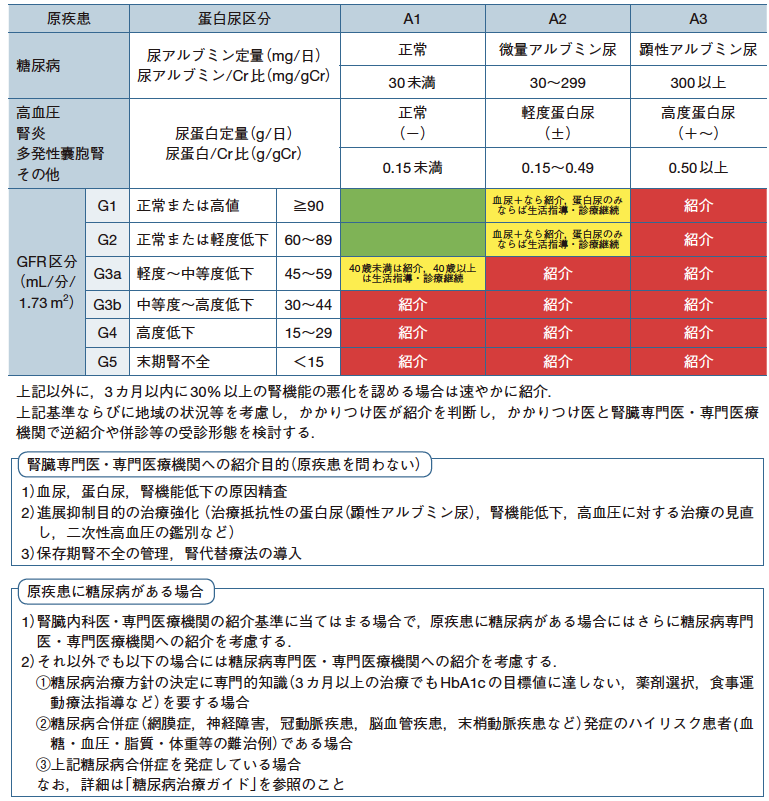 患者氏名 生年月日　　　　　　　年　　月　　日(　　　歳)　　(男・女)住所　　　　　　　　　　　　　　　　　　　　　　　　　TEL年／月／日／　　／／　　／腎臓学会基準（次ページ）に加えての紹介基準下記項目のどれか１つあれば、ご紹介ください血清Cr(クレアチニン)腎臓学会基準（次ページ）に加えての紹介基準下記項目のどれか１つあれば、ご紹介くださいｅＧＦＲ・3ヶ月以内に30％以上の腎機能の悪化を　　　　認める場合は必ず紹介・尿蛋白２＋以上の場合は必ず紹介・尿蛋白/尿潜血共に１＋以上・２回続けてeGFR50未満・２回続けてCr男性1.5女性1.2mg/dL以上尿蛋白定性・尿蛋白/尿Cr比・3ヶ月以内に30％以上の腎機能の悪化を　　　　認める場合は必ず紹介・尿蛋白２＋以上の場合は必ず紹介・尿蛋白/尿潜血共に１＋以上・２回続けてeGFR50未満・２回続けてCr男性1.5女性1.2mg/dL以上尿アルブミン/尿Cr比・3ヶ月以内に30％以上の腎機能の悪化を　　　　認める場合は必ず紹介・尿蛋白２＋以上の場合は必ず紹介・尿蛋白/尿潜血共に１＋以上・２回続けてeGFR50未満・２回続けてCr男性1.5女性1.2mg/dL以上尿潜血・3ヶ月以内に30％以上の腎機能の悪化を　　　　認める場合は必ず紹介・尿蛋白２＋以上の場合は必ず紹介・尿蛋白/尿潜血共に１＋以上・２回続けてeGFR50未満・２回続けてCr男性1.5女性1.2mg/dL以上Ｈｂ(ヘモグロビン)・3ヶ月以内に30％以上の腎機能の悪化を　　　　認める場合は必ず紹介・尿蛋白２＋以上の場合は必ず紹介・尿蛋白/尿潜血共に１＋以上・２回続けてeGFR50未満・２回続けてCr男性1.5女性1.2mg/dL以上診察室血圧／／・3ヶ月以内に30％以上の腎機能の悪化を　　　　認める場合は必ず紹介・尿蛋白２＋以上の場合は必ず紹介・尿蛋白/尿潜血共に１＋以上・２回続けてeGFR50未満・２回続けてCr男性1.5女性1.2mg/dL以上現病歴合併疾患　高血圧	糖尿病　脂質異常症　喫煙歴あり　狭心症・心筋梗塞　　　　　心房細動　心不全　TIA・脳梗塞　ASO　飲酒歴あり eGFR算定		尿中アルブミン検査		１日蓄尿検査CKD栄養指導	エリスロポエチン皮下注　　尿蛋白/尿Cr比尿アルブミン/尿Cr比　　その他(　　　　　　　　　　　　　　　　　　　)貴院精査終了後、当院で加療希望	今後、CKDについては、貴院と当院で併診希望今後、CKDについては、貴院あるいはCKD専門のかかりつけ医で加療希望その他(　　　　　　　　　　　　　　　　　　　)